               FOTBALOVÁ ASOCIACE ČESKÉ REPUBLIKY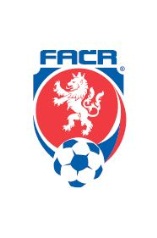 	LIBERECKÝ KRAJSKÝ FOTBALOVÝ SVAZ		RUMUNSKÁ 655/9, 460 01 LIBEREC IV-PERŠTÝN	TEL. 731 588 039	E-MAIL: JAN.KONIG@LKFS.CZDISCIPLINÁRNÍ KOMISE (DK) 18. června 2017Zahájení disciplinárního řízení  18.6.2017Ve smyslu § 89 „Zahájení disciplinárního řízení“ zahájila Disciplinární komise Libereckého KFS  disciplinární řízení členy s FAČR:Mgr. Michal Tandler v. r.        				                     Jan Konig  v.r.
Předseda DK						                     Sekretář DKMotejlek Jan980807152016510A1A2607  SemilyČervená karta během zápasu, Surová hra, 84 minuta ČK - Surová Hra - úmyslné podražení soupeře ze zadu v nepřerušené hře v souboji o míč za použití nepřiměřené síly. Podražený protihráč utkání dohrál, ke zranění nedošlo. Vyloučený hráč vědom si svého přestupku v klidu odešel do kabin.Červená karta během zápasu, Surová hra, 84 minuta ČK - Surová Hra - úmyslné podražení soupeře ze zadu v nepřerušené hře v souboji o míč za použití nepřiměřené síly. Podražený protihráč utkání dohrál, ke zranění nedošlo. Vyloučený hráč vědom si svého přestupku v klidu odešel do kabin.Červená karta během zápasu, Surová hra, 84 minuta ČK - Surová Hra - úmyslné podražení soupeře ze zadu v nepřerušené hře v souboji o míč za použití nepřiměřené síly. Podražený protihráč utkání dohrál, ke zranění nedošlo. Vyloučený hráč vědom si svého přestupku v klidu odešel do kabin.Taraba Michal920620582016510A3F0303  OsečnáČervená karta během zápasu, Druhé napomenutí během utkání, Projev nespokojenosti, protestování mávnutí rukou a potlesk jako protest proti rozhodnutí HR ( udělění první ŽK ) 1.ŽK - Projev nespokojenosti. protestování - kritika HR v přerušené hře bez hanlivých výroků "Pískej to , vždyť to byl jasný faul. To snad není možný " nísledně opustil spořádaně hrací plochuČervená karta během zápasu, Druhé napomenutí během utkání, Projev nespokojenosti, protestování mávnutí rukou a potlesk jako protest proti rozhodnutí HR ( udělění první ŽK ) 1.ŽK - Projev nespokojenosti. protestování - kritika HR v přerušené hře bez hanlivých výroků "Pískej to , vždyť to byl jasný faul. To snad není možný " nísledně opustil spořádaně hrací plochuČervená karta během zápasu, Druhé napomenutí během utkání, Projev nespokojenosti, protestování mávnutí rukou a potlesk jako protest proti rozhodnutí HR ( udělění první ŽK ) 1.ŽK - Projev nespokojenosti. protestování - kritika HR v přerušené hře bez hanlivých výroků "Pískej to , vždyť to byl jasný faul. To snad není možný " nísledně opustil spořádaně hrací plochu